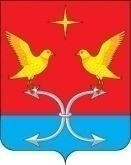 АДМИНИСТРАЦИЯ МАРЬИНСКОГО СЕЛЬСКОГО ПОСЕЛЕНИЯ КОРСАКОВСКОГО РАЙОНА ОРЛОВСКОЙ ОБЛАСТИПОСТАНОВЛЕНИЕ5 августа 2022 года                                                                           № 39   д. Большие Озёрки     О признании утратившим силу постановление                                   администрации Марьинского сельского поселения Корсаковского  района Орловской области	В целях поддержания в актуальном состоянии нормативной правовой базы  сельского поселения, администрация Марьинского сельского поселения п о с т а н о в л я е т:     1. Признать утратившим силу:	- постановление администрации Марьинского сельского поселения Корсаковского района Орловской области от 1 апреля 2022 года № 21 «О разработке и утверждении паспорта населенного пункта, паспортов территорий».   2. Настоящее постановление  обнародовать в установленном порядке и разместить на официальном  сайте администрации Корсаковского района (www.корсаково57.рф). И. о. главы сельского поселения                                                    С. И. Сапунов